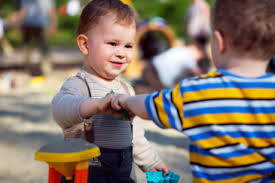 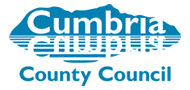 Welcome Back!Questions to support conversations with parentsMany children have been away from their Early Years settings for a significant amount of time.  To help settings/ schools to plan for their return (or start a new setting/school) and to make the transition process easier for children it may be helpful to consider these questions in conversations with parents.For further ideas and tips to support transitions to Reception 2020, welcoming children back to settings and nurturing children’s wellbeing and supporting behaviour please visit:https://www.cumbria.gov.uk/childrensservices/childrenandfamilies/cfis/earlyyearsandchildcare/supportforearlyyearsandchildcareprovision.aspChild’s name:Date of birth/ room/ bubbleParent’s name:Key Person’s name/ Person completing: Date:Questions to considerNotes/ responsesWhat activities has your child enjoyed during lockdown?What have been their favourite toys?What about independence skills that may have changed? E.g. dressing and toileting skills?Is there anything they have been finding tricky? Do you have any questions or concerns about their learning or development?What are they looking forward to doing when they come back (or start) their setting/ school?Is there anything or anyone your child has really missed during lockdown? (so we can be mindful when putting together groups or talking about particular people or activities with children)Does the parent or child have any worries about coming back to setting/ school?Did your child attend a setting during the lockdown or did they return after the 1st June in the summer term?  How did the return go?  Did they settle quickly?Is there any allergy or medical information that we need to know?Have any of your contact details changed/ do we have up to date contact information?Is there anything else that we need to know in order to support your child the best we can? E.g. changes in family circumstances or has anyone been ill or in hospital during this time?How has your child coped during lockdown, have they any concerns or worries? 